Fiche inscription année sportive 2022-2023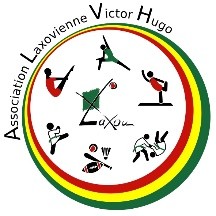 Bien être et fitness  Bodymix    Total Body     Pilates     Yogalates    Stretching Postural  Créneaux :                                    Adhérent                                                           Représentant légal  Adresse mail en majuscule :Fiche complétée le : _______/________/________			 Signature :Dans le cadre de nos représentations, les membres du bureau, du Comité Directeur, les professeurs, ou toute personne autorisée ou accréditée peuvent être amenés à vous photographier, vous-même (licencié(e) majeur(e)) ou votre enfant (licencié mineur). Nous sollicitons donc votre consentement pour vous photographier et vous filmer vous-même (licencié(e) majeur(e)) ou votre enfant (licencié mineur) et vous remercions de bien vouloir compléter cette autorisation.Je soussigné(e) ………………………………………………………………………………………………………………………………………………………………………………………………………………………………….Licencié(e) ou responsable légal pour un(e) licencié(e) mineur(e)autorise toute prise de vue de moi-même (licencié(e) majeur(e)) ou de mon enfant (licencié mineur) dans le cadre des activités au sein de l'association.J'autorise également la reproduction et la diffusion de ces clichés dans les locaux de l'association, sur son site internet ainsi que dans la presse locale, sans Contrepartie financière.                    Date : ________/________/______					Signature :NOM : …………………………………………………………………………… Prénom : …………………………………………………………………………Date de naissance : ………………………………………………………...   Masculin   Féminin Adresse : ……………………………………………………………………… Code postal : ……………………….. Ville : ……………………………….N° tel. portable :…………………………………………………………… N° tel.  Fixe : ……………………………………………  Profession : …………………………………………………………………….Certificat médical remis-le :NOM : ……………………………………………………………………………Prénom : ……………………………………………………………………… Adresse : ………………………………………………………………………Code postal :……………………….. Ville : ……………………………….N° tel. portable : ………………………………………………………….. N° tel.  fixe : …………………………………………… Profession : …………………………………………………………………….RèglementAdhésion  Cotisation Remise familiale Montant à régler Mode de règlement                                                 MontantChèques :.Espèces :Coupons sport : Ancv : Pass jeunes 54 : Montant réglé :Reste dû :